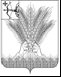 РОССИЙСКАЯ ФЕДЕРАЦИЯДУМА КИКНУРСКОГО МУНИЦИПАЛЬНОГО ОКРУГАКИРОВСКОЙ ОБЛАСТИпервого созываРЕШЕНИЕО назначении членов конкурсной комиссии для проведения конкурсана замещение должности главы Кикнурского муниципального округа Кировской областиВ соответствии со статьей 36 Федерального закона от 06.10.2003 № 131-ФЗ «Об общих принципах организации местного самоуправления в Российской Федерации», частью 2.1 статьи 15 Закона Кировской области  от 29.12.2004 № 292-ЗО «О местном самоуправлении  в Кировской области», Положением о порядке проведения конкурса по отбору кандидатур на должность главы Кикнурского муниципального округа Кировской области», утверждённым решением Думы Кикнурского муниципального округа от 17.09.2020 № 1-12, Дума Кикнурского муниципального округа РЕШИЛА:1. Назначить членов конкурсной комиссии для проведения конкурса на замещение должности главы Кикнурского муниципального округа Кировской области согласно приложению.2. Ходатайствовать перед Губернатором Кировской области о назначении 3 (трёх) членов конкурсной комиссии для проведения конкурса на замещение должности главы Кикнурского муниципального округа Кировской области.3. Настоящее решение вступает в силу с момента его подписания.Председатель Думы Кикнурскогомуниципального округа                                                      В.Н. СычевГлава Кикнурскогорайона                                                                                   С.Ю. Галкин________________________________________________________________ПОДГОТОВЛЕНОГлавный специалист – юристотдела по организационно-правовыми кадровым вопросам                                                              С.В. РычковаСОГЛАСОВАНОЗаведующий отделом поорганизационно –правовыми кадровым вопросам                                                          Т.В. ВагановаПриложениек решению Думы Кикнурского муниципального округаКировской областиот 17.09.2020  №1-13ЧЛЕНЫ КОНКУРСНОЙ КОМИССИИдля проведения конкурса на замещение должностиглавы Кикнурского муниципального округаКировской области17.09.2020№1-13пгт Кикнурпгт Кикнур№п/пФамилия имя отчествоМесто работы, должность1.Васильева Надежда ЛеонидовнаКОГБУЗ «Кикнурская ЦРБ», главный врач2.Прокудин Анатолий ПавловичКОГОБУ «Средняя школа с углубленным изучением отдельных предметов пгт Кикнур», директор3.Сычев Василий НиколаевичИндивидуальный предприниматель